James P. Shannon 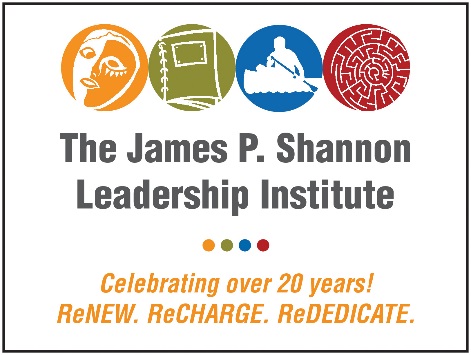 Leadership Institute2018 ApplicationOn no more than two pages, please explain why you want to participate in the James P. Shannon Leadership Institute and how you hope to benefit from the program. Submit this cover sheet by November 1, 2017, along with your response to the above questions. You may submit your application by email (shannon@wilder.org) or by mail to:James P. Shannon Leadership InstituteWilder Center for Communities451 Lexington Parkway N.Saint Paul, MN 55104Name: Address: City, State, ZIP: Daytime Phone: 		Email: Organization: 			Current Position: Payment:  (The full cost of producing the Shannon Leadership Institute is $6,000 per participant. We ask participants to contribute what they are able, including personal contributions as well as support from employers or other organizations. We have limited funds to support participants who cannot contribute the full amount, so please indicate what amount you will contribute, should you be selected to participate.)Format Preference: Please select all format options that are possible for you. Before selecting a format preference, please review the dates for each option. Your flexibility increases the likelihood that we can place you in a cohort, so please select all options that are possible for you.  Bi-Monthly                                    Quarterly                                    EitherIn the space below, please include any conflicts you have with particular dates or any other notes we should consider regarding the format or schedule.Comments on dates/format preferences: 